OBJEDNÁVKA	50/2023OBJEDNATEL:	DODAVATEL:SŠaMŠ, Liberec, příspěvková organizace	NET-SYSTEM s. r. o.Na Bojišti 15	Generála Svobody 112/50460 10 Liberec 3	460 01 LiberecIČ: 00671274	1Č: 47784164Číslo účtu: 30838461/0100	DIČ: CZ47784164Forma úhrady: převodemDatum: 26. 4. 2023Objednáváme u Vás realizaci nové serverovny včetně elektroinstalačního materiálu a práce v celkové hodnotě 54 912,- Kč bez DPH dle cenové nabídky.DěkujiS pozdravemHoráčková SimonaSchválil: Ing. Zdeněk Krabs, Ph.D.ředitel školye-mail: inío@ssams.cz	Komerční banka, a.s., Liberec	tel: 485 151 099	ič: 00671274Zákazník I Příjemce:	Kontaktní osoba:Pregis a.s.	p. KrabsRef.:	Požadavek zákazníka, obhlídka místa realizaceRack serverovna BojištěRack serverovna BojištěPoložka	Jedn. Počet	Materiál	Montáž	CELKEMcena / mj cena celkem cena / mj	cena celkem cena bez DPHELEKTROINSTALAČAll MATERIÁL A PRÁCEVystavil:	Jiří Maškarinec	tel. 602 439380produkt manažer - SL rozvodyNET-SYSTEM s.r.o.Gen. Svobody 112/50, 46001 Liberec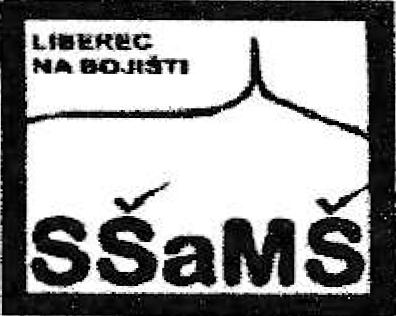 STŘEDNÍ ŠKOLA A MATEŘSKÁ ŠKOLA, LIBEREC 
Na Bojišti 15, příspěvková organizace 
se sídlem: Na Bojišti 15, 460 10 Liberec 3NABÍDKA Č. _20230217-2Kabel UTP cat 6m20012,002400,000,000,002400,00Propoj panel Schrackks2540,001080,000,000,001080,00Keystone cat. 6 UTPks4090,003600,000,000,003600,00Optická vana + příslušenstvíks24000,008000,000,000,008000,00Propoj. Kabel lmks4045,001800,000,000,001800,00Optický propoj. Kabel	j	ksOptický propoj. Kabel	j	ks6200,001200,000,000,001200,00Napájecí panelks2916,001832,000,000,001832,00Police do Rackuks4700,002800.000,000,002800,00Napájení Racku+ uzemňování (zásuvka 200V)ks15000,005000.00000.000,000,005000,00Spojovací materiálks12500,002500.00500.000,000,002500,00 
500,00Elektroinstalační práce - zakončení kabelů v racku a proměřeníkpl13500,003500,0020000,0020000,0023500,00 
500,00Doprava a příprava zakázky	ksDoprava a příprava zakázky	ks10,000,001200,001200.001	1200.001	1200.00CELKEM NABÍDKOVÁ CENACELKEM NABÍDKOVÁ CENA33 712,0021 200,00 54 912,0033 712,0021 200,00 54 912,0021 200,00 54 912,00Přílohy:Platební podmínky: Termín dodání:Záruka:Platnost nabídky : Datum vystavení:Fakturace po dokončení a předání díla, splatnost 14 dní ode dne vystavenífakturydle dohody 24 měsíců  měsíc od data vystavení17.02.2023